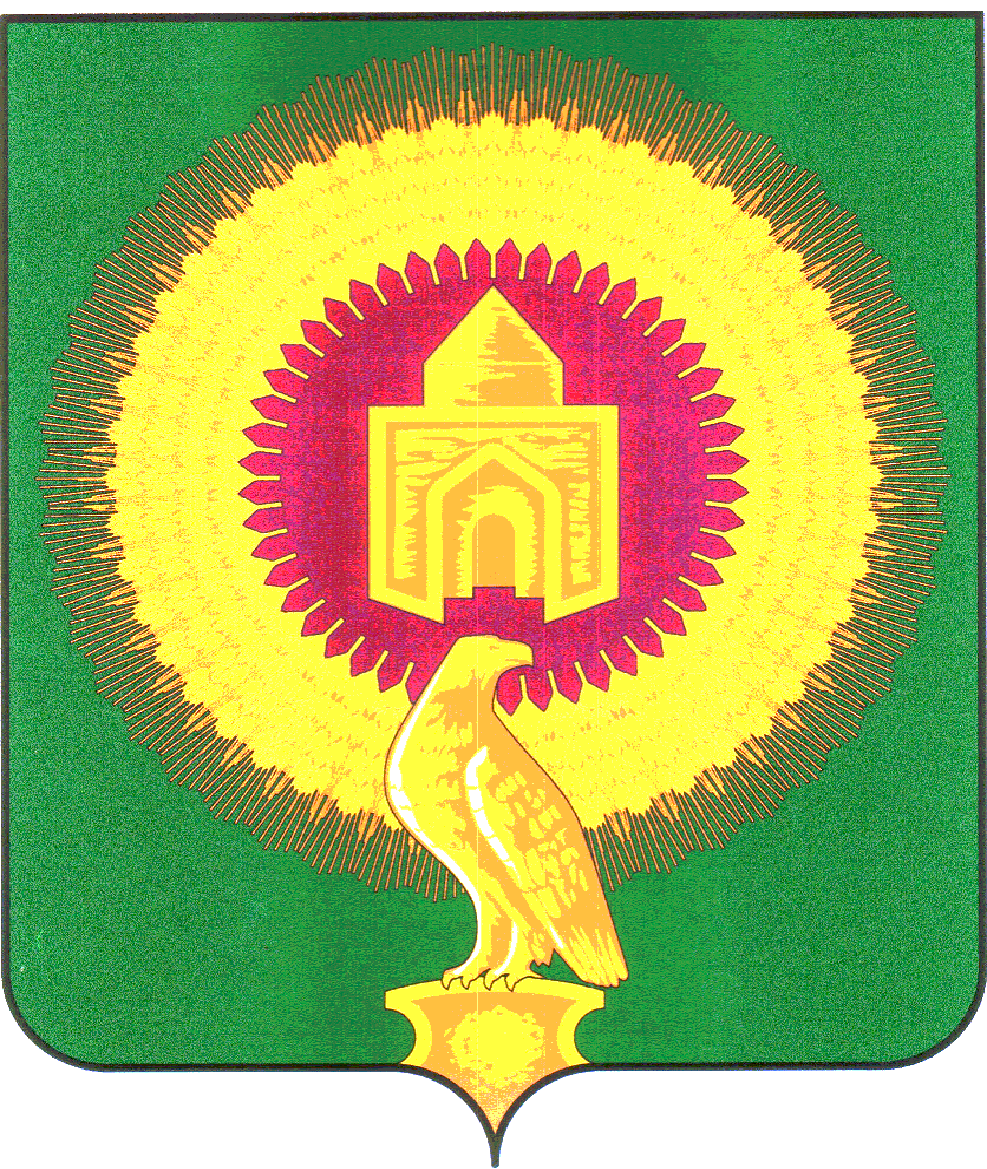 СОВЕТ ДЕПУТАТОВАЛЕКСЕЕВСКОГО СЕЛЬСКОГО ПОСЕЛЕНИЯВАРНЕНСКОГО МУНИЦИПАЛЬНОГО РАЙОНАЧЕЛЯБИНСКОЙ ОБЛАСТИР Е Ш Е Н И Е  от  24.03.2016г  № 40 с.АлексеевкаОб  исполнении бюджета Алексеевского сельского поселения  за 1 кв 2016г Заслушав доклад главного бухгалтера Т.В. Плотниковой   «Об  исполнении  бюджета Алексеевского сельского поселения за   1 кв 2016г »  Совет депутатов Алексеевского сельского поселения РЕШАЕТ;1. Утвердить отчет  об исполнении бюджета  сельского поселения за 1 кв 2016г по  доходам  в сумме  950,14 тыс руб   по расходам   в сумме 953,04 тыс руб            *  в разрезе  доходов согласно    приложения  1           *  по ведомственной структуре расходов ,согласно приложения № 2           *  по распределению расходов по разделам, подразделам, целевым статьям и                видам    расходов   бюджетов Российской Федерации  согласно приложения №3       Глава поселения                                                              Л.В.ПузиковаПриложение 1к  решению	Совета депутатовАлексеевского  сельского поселения	«Об исполнении бюджета 	Алексеевского сельского 	поселения за  1 кв 2016г от               	№  40  от  24.03.2016Исполнение бюджета Алексеевского сельского поселения по доходам за  1 кв 2016гПриложение № 2                                                                                                                     к  решению	Совета депутатовАлексеевского  сельского поселения	«Об исполнении бюджета 	Алексеевского сельского 	поселения за  1 кв 2016г от               	№ 40 от 24 .03.2016 Ед. измерен.  тыс. рубПриложение № 3                                                                                                                     к  решению	Совета депутатовАлексеевского  сельского поселения	«Об исполнении бюджета 	Алексеевского сельского 	поселения за  1 кв 2016г от               	№ 40 от 24 .03.2016Расходы бюджета  Алексеевского  сельского поселения за 1кв 2016 год по разделам и подразделам классификации расходов бюджетаЕд. измерен.  тыс. рубЕдиница измерения тыс. руб.Наименование КВДКВДКОСГУДоп. КДЗачисленоИтого950,14Налог на доходы физических лиц с доходов, источником которых является налоговый агент, за исключением доходов, в отношении которых исчисление и уплата налога осуществляются в соответствии со статьями 227, 227.1 и 228 Налогового кодекса Российской Федерации (сумма платежа (перерасчеты, недоимка и задолженность по соответствующему платежу, в том числе по отмененному)1.01.02010.01.1000.1101.1.0000004,71Налог на доходы физических лиц с доходов, полученных физическими лицами в соответствии со статьей 228 Налогового кодекса Российской Федерации (сумма платежа (перерасчеты, недоимка и задолженность по соответствующему платежу, в том числе по отмененному)1.01.02030.01.1000.1101.1.0000000,00Налог на доходы физических лиц с доходов, полученных физическими лицами в соответствии со статьей 228 Налогового кодекса Российской Федерации (суммы денежных взысканий (штрафов) по соответствующему платежу согласно законодательству Российской Федерации)1.01.02030.01.3000.1101.1.0000000,00Налог на имущество физических лиц, взимаемый по ставкам, применяемым к объектам налогообложения, расположенным в границах сельских поселений (сумма платежа (перерасчеты, недоимка и задолженность по соответствующему платежу, в том числе по отмененному)1.06.01030.10.1000.1101.1.0000004,89Налог на имущество физических лиц, взимаемый по ставкам, применяемым к объектам налогообложения, расположенным в границах сельских поселений (пени по соответствующему платежу)1.06.01030.10.2100.1101.1.0000000,11Земельный налог с физических лиц, обладающих земельным участком, расположенным в границах сельских поселений (сумма платежа (перерасчеты, недоимка и задолженность по соответствующему платежу, в том числе по отмененному)1.06.06043.10.1000.1101.1.00000017,53Земельный налог с физических лиц, обладающих земельным участком, расположенным в границах сельских поселений (пени по соответствующему платежу)1.06.06043.10.2100.1101.1.0000000,21Государственная пошлина за совершение нотариальных действий должностными лицами органов местного самоуправления, уполномоченными в соответствии с законодательными актами Российской Федерации на совершение нотариальных действий(сумма платежа, (перерасчеты, недоимка и задолженность по соответствующему платежу, в т.ч. по отмененному))1.08.04020.01.1000.1101.1.0000000,50Прочие доходы от оказания платных услуг (работ) получателями средств бюджетов сельских поселений1.13.01995.10.0000.1301.3.0000006,08Доходы, поступающие в порядке возмещения расходов, понесенных в связи с эксплуатацией имущества сельских поселений1.13.02065.10.0000.1301.3.00000032,68Прочие поступления от денежных взысканий (штрафов) и иных сумм в возмещение ущерба, зачисляемые в бюджеты сельских поселений1.16.90050.10.0000.1401.4.0000000,01Дотации бюджетам сельских поселений на выравнивание бюджетной обеспеченности2.02.01001.10.0000.1511.5.180129404,00Дотации бюджетам сельских поселений на выравнивание бюджетной обеспеченности2.02.01001.10.0000.1511.5.180401369,00Субвенции бюджетам сельских поселений на осуществление первичного воинского учета на территориях, где отсутствуют военные комиссариаты2.02.03015.10.0000.1511.5.10012023,05Субвенции бюджетам сельских поселений на выполнение передаваемых полномочий субъектов Российской Федерации2.02.03024.10.0000.1511.5.18010711,62Межбюджетные трансферты, передаваемые бюджетам сельских поселений из бюджетов муниципальных районов на осуществление части полномочий по решению вопросов местного значения в соответствии с заключенными соглашениями2.02.04014.10.0000.1511.5.18050275,75Расходы бюджета сельского поселения за 1 кв 2016года по ведомственной Расходы бюджета сельского поселения за 1 кв 2016года по ведомственной структуре расходов Алексеевского сельского поселенияНаименование кодаведомстворазделРазделПодразделцелевая статьявид расходовРасход по ЛСАдминистрация Алексеевского сельского поселения Варненского муниципального района Челябинской обл814953,04ОБЩЕГОСУДАРСТВЕННЫЕ ВОПРОСЫ8140100380,55Непрограммные направления деятельности81401020102990000000070,24Расходы общегосударственного характера81401020102990040000070,24Глава муниципального образования81401020102990042030170,24Фонд оплаты труда государственных (муниципальных) органов81401020102990042030112153,95Взносы по обязательному социальному страхованию на выплаты денежного содержания и иные выплаты работникам государственных (муниципальных) органов81401020102990042030112916,29Непрограммные направления деятельности814010401049900000000213,45Расходы общегосударственного характера814010401049900400000213,45Центральный аппарат814010401049900420401213,45Фонд оплаты труда государственных (муниципальных) органов81401040104990042040112168,17Иные выплаты персоналу государственных (муниципальных) органов, за исключением фонда оплаты труда8140104010499004204011220,50Взносы по обязательному социальному страхованию на выплаты денежного содержания и иные выплаты работникам государственных (муниципальных) органов81401040104990042040112920,59Прочая закупка товаров, работ и услуг для обеспечения государственных (муниципальных) нужд814010401049900420401244124,07Иные межбюджетные трансферты8140104010499004204015400,12Непрограммные направления деятельности81401060106990000000096,86Расходы общегосударственного характера81401060106990040000096,86Центральный аппарат81401060106990042040196,86Фонд оплаты труда государственных (муниципальных) органов81401060106990042040112174,40Взносы по обязательному социальному страхованию на выплаты денежного содержания и иные выплаты работникам государственных (муниципальных) органов81401060106990042040112922,47НАЦИОНАЛЬНАЯ ОБОРОНА814020022,55Непрограммные направления деятельности81402030203990000000022,55Субвенции местным бюджетам для финансового обеспечения расходных обязательств муниципальных образований, возникающих при выполнении государственных полномочий Российской Федерации, субъектов Российской Федерации81402030203990020000022,55Осуществление полномочий по первичному воинскому учету на территориях, где отсутствуют военные комиссариаты81402030203990025118022,55Фонд оплаты труда государственных (муниципальных) органов81402030203990025118012117,32Взносы по обязательному социальному страхованию на выплаты денежного содержания и иные выплаты работникам государственных (муниципальных) органов8140203020399002511801295,23НАЦИОНАЛЬНАЯ ЭКОНОМИКА814040075,75Реализация мероприятий государствен-ной программы Российской Федерации «Обеспечение доступным и комфорт-ным жильем и коммунальными услуга-ми граждан Российской Федерации»81404090409100000000075,75Муниципальные программы81404090409100007000075,75Муниципальная программа "Содержание, ремонт и капитальный ремонт автомобильных дорог общего пользования Варненского муниципального района на 2016 год "81404090409100007560075,75Прочая закупка товаров, работ и услуг для обеспечения государственных (муниципальных) нужд81404090409100007560024475,75ЖИЛИЩНО-КОММУНАЛЬНОЕ ХОЗЯЙСТВО814050031,23Непрограммные направления деятельности81405030503990000000031,23Благоустройство81405030503990600000031,23Благоустройство8140503050399060000005,39Прочая закупка товаров, работ и услуг для обеспечения государственных (муниципальных) нужд8140503050399060000002445,39Уличное освещение81405030503990600010025,83Прочая закупка товаров, работ и услуг для обеспечения государственных (муниципальных) нужд81405030503990600010024425,83КУЛЬТУРА, КИНЕМАТОГРАФИЯ8140800431,35Непрограммные направления деятельности814080108019900000000431,35Учреждения культуры и мероприятия в сфере культуры и кинематографии814080108019904400000431,35Обеспечение деятельности (оказание услуг) подведомственных казенных учреждений814080108019904409900431,35Обеспечение деятельности (оказание услуг) подведомственных казенных учреждений за счет средств местного бюджета814080108019904409901431,35Фонд оплаты труда казенных учреждений814080108019904409901111194,15Взносы по обязательному социальному страхованию на выплаты по оплате труда работников и иные выплаты работникам казенных учреждений81408010801990440990111958,63Прочая закупка товаров, работ и услуг для обеспечения государственных (муниципальных) нужд814080108019904409901244178,57СОЦИАЛЬНАЯ ПОЛИТИКА814100011,62Государственная программа Челябинской области "Повышение качества жизни граждан пожилого возраста и иных категорий граждан в Челябинской области" на 2014-2017 годы81410031003060000000011,62Осуществление мер социальной поддержки граждан, работающих и проживающих в сельских населенных пунктах и рабочих поселках Челябинской области (Межбюджетные трансферты)81410031003060027560011,62Пособия, компенсации и иные социальные выплаты гражданам, кроме публичных нормативных обязательств81410031003060027560032111,62Итого953,04Наименование кодаРазделПодразделРасход по ЛСОБЩЕГОСУДАРСТВЕННЫЕ ВОПРОСЫ380,55Функционирование высшего должностного лица субъекта Российской Федерации и муниципального образования010270,24Функционирование Правительства Российской Федерации, высших исполнительных органов государственной власти субъектов Российской Федерации, местных администраций0104213,45Обеспечение деятельности финансовых, налоговых и таможенных органов и органов финансового (финансово-бюджетного) надзора010696,86НАЦИОНАЛЬНАЯ ОБОРОНА22,55Мобилизационная и вневойсковая подготовка020322,55НАЦИОНАЛЬНАЯ ЭКОНОМИКА75,75Дорожное хозяйство (дорожные фонды)040975,75ЖИЛИЩНО-КОММУНАЛЬНОЕ ХОЗЯЙСТВО31,23Благоустройство050331,23КУЛЬТУРА, КИНЕМАТОГРАФИЯ431,35Культура0801431,35СОЦИАЛЬНАЯ ПОЛИТИКА11,62Социальное обеспечение населения100311,62Итого953,04